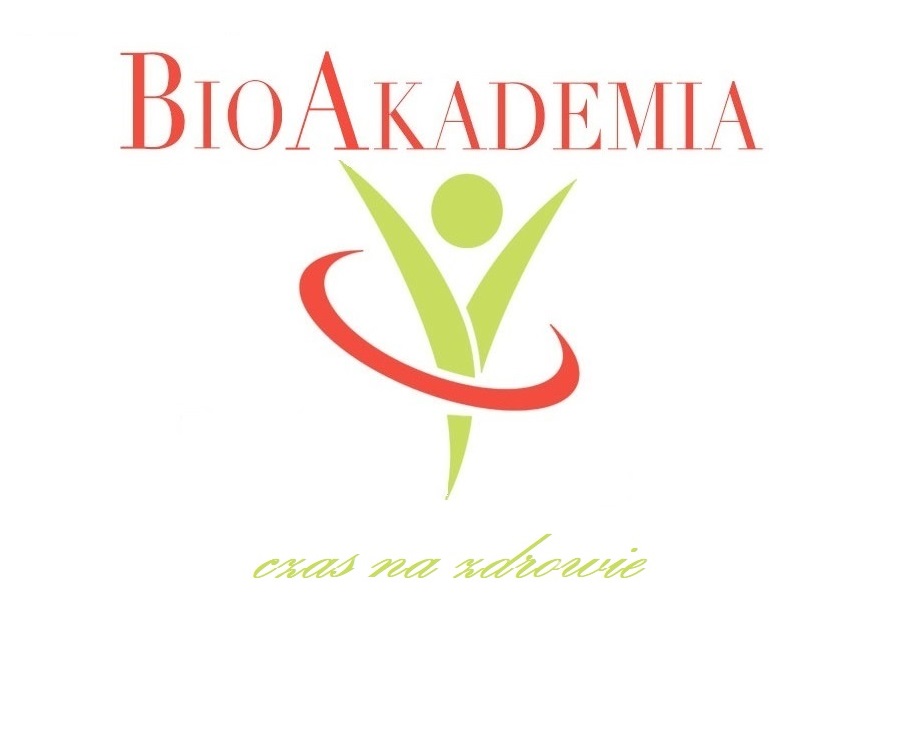 		KARTA KONSULTACYJNA KRIOLIPOLIZY		Świadoma zgoda na zabiegPrzeciwwskazania do zabiegu kriolipolizy:Wszczepiony sprzęt medyczny taki jak: stymulator serca, urządzenie sztucznie podtrzymujące życie, przenośne urządzenie do pomiaru EKGChoroba wątrobowa, zapalenie lub infekcja wątrobyCiąża lub karmienie piersiąChoroba RaynaudaOstra pokrzywka pod wpływem zimnaKrioglobulinemiaNapadowa hemoglobulinuria z zimnaHipoproteinemiaZaawansowana cukrzyca (u osób starszych)Przyjmowanie leków przeciwzakrzepowychZaburzenia krążeniaChoroby skóry w miejscu zabiegu (grzybicze, wirusowe, zakaźne)Choroby nowotworoweŻylaki, zakrzepy, obrzęki (w miejscu zabiegu)Wiek poniżej 18 latNadmierne oczekiwania wobec efektów zabieguDane osobowe:Imię i nazwisko:	……………………………………………………….Adres e-mail:		……………………………………………………….Numer telefonu:	……………………………………………………….	*Wymiary:		….…………………………………………………… ………………………………………………………………………………………….Potwierdzam, że zostałem/am wystarczająco poinformowany/a  o zasadzie działania    i skuteczności kriolipolizy, a także o cenie, czasie trwania zabiegu, regularności zabiegów i procedurach postępowania w domu. Oświadczam, iż zapoznałem/am  się  z powyższą listą przeciwwskazań, oraz oświadczam, że żadne z nich mnie nie dotyczy. Wyrażam  świadomą zgodę na zabieg.………………………………………………………..data i podpis klienta